POUK NA DALJAVOPODRUŽNIČNA ŠOLA ŠEBRELJEDATUM: 4. 5. 20202. RAZREDSLJABC str. 54Pri mizarju in šiviljiPreberi besedilo, oglej si fotografiji.ABC str. 55Poimenuj orodja in pripomočke. Pomoč: žaga, klešče, vijaki, izvijač, dleto, oblič, vrtalni stroj, naprstnik, igla, vodna tehtnica, kladivo, mizarski meter, (tračni) meter…Dopolni povedi s predlogom s ali z. Pomagaj si z izgovorjavo (na hitro izgovori) .Primer z kredo ali s kredo?Če nisi prepričan, ali si vstavil pravilni predlog, mi lahko starši pošljejo fotografijo naloge.Dopolnjene povedi LEPOPISNO prepiši v zvezek.Fotografijo prepisa naj mi starši pošljejo na mail.SLJBerilo str. 50S. Makarovič: Razvajeni vrabčekOdlomek tiho preberi.Odlomek preberi še glasno.Str. 51: Povej mi (ustno odgovori)MAT Ponovimo odštevanje. Računaj z rožički.Lahko si pomagaš z računalom, z risanjem krožcev…52 – 7 = 52 – 2 – 5 = 50 – 5 = 45      2  5  Pusti dve vrstici prazni.86 – 9 = 86 – 6 – 3 = 80 – 3 = 77      6    3Pusti dve vrstici prazni. Izračunaj na dolgo z rožički.65 – 6 = DZ str. 44/ 8. nalogaOPOMBA pred reševanjem: ni nujno treba metati kocke. Lahko samo odšteješ VEDNO DRUGO ŠTEVILO. (npr. 33 – 5, 33 – 7 , 33 – 4, …Predlogi računov za zadnji stolpec: 41 – 8 = 38 – 9 = 39 – 6 = 32 – 5 = Fotografijo naj mi starši pošljejo na mail.SPOAli redno spremljaš rast rastlin, ki si jih posadil, posejal?Kako skrbiš zanje?Če ti je že kaj zraslo, naj starši fotografijo pošljejo na moja mail.Na spodnji povezavi si oglej vsebino:https://folio.rokus-klett.si/?credit=LIB2UCOKL&pages=60-61Učbenik str. 61/ nekaj dejavnosti smo izvedli pri pouku že lansko leto. Poskušaj odgovoriti na vprašanja v modrih okvirčkih (ustno!)Če želiš, pa lahko vse aktivnosti izvedeš tudi letos.V zvezek napiši (nadaljuj kar od zadnje snovi naprej!) in nariši preproste slike: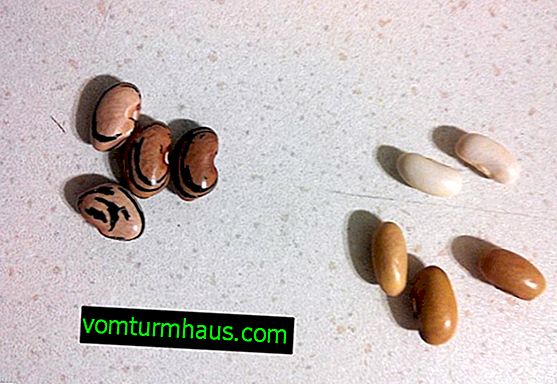 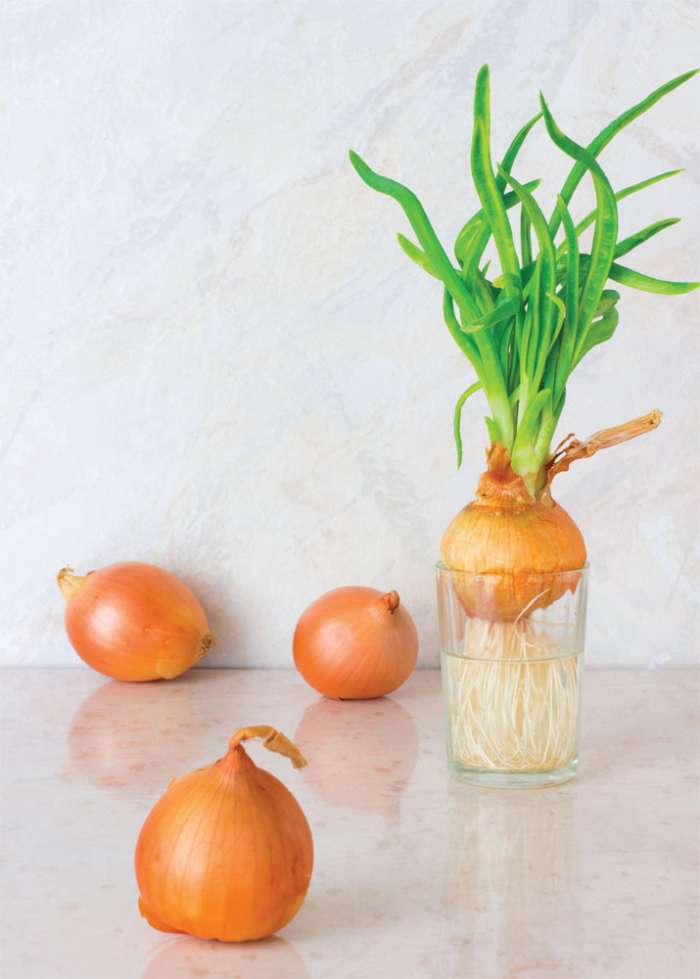 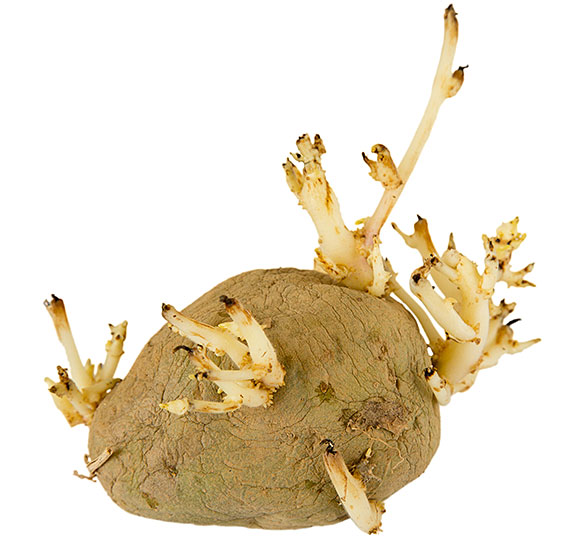 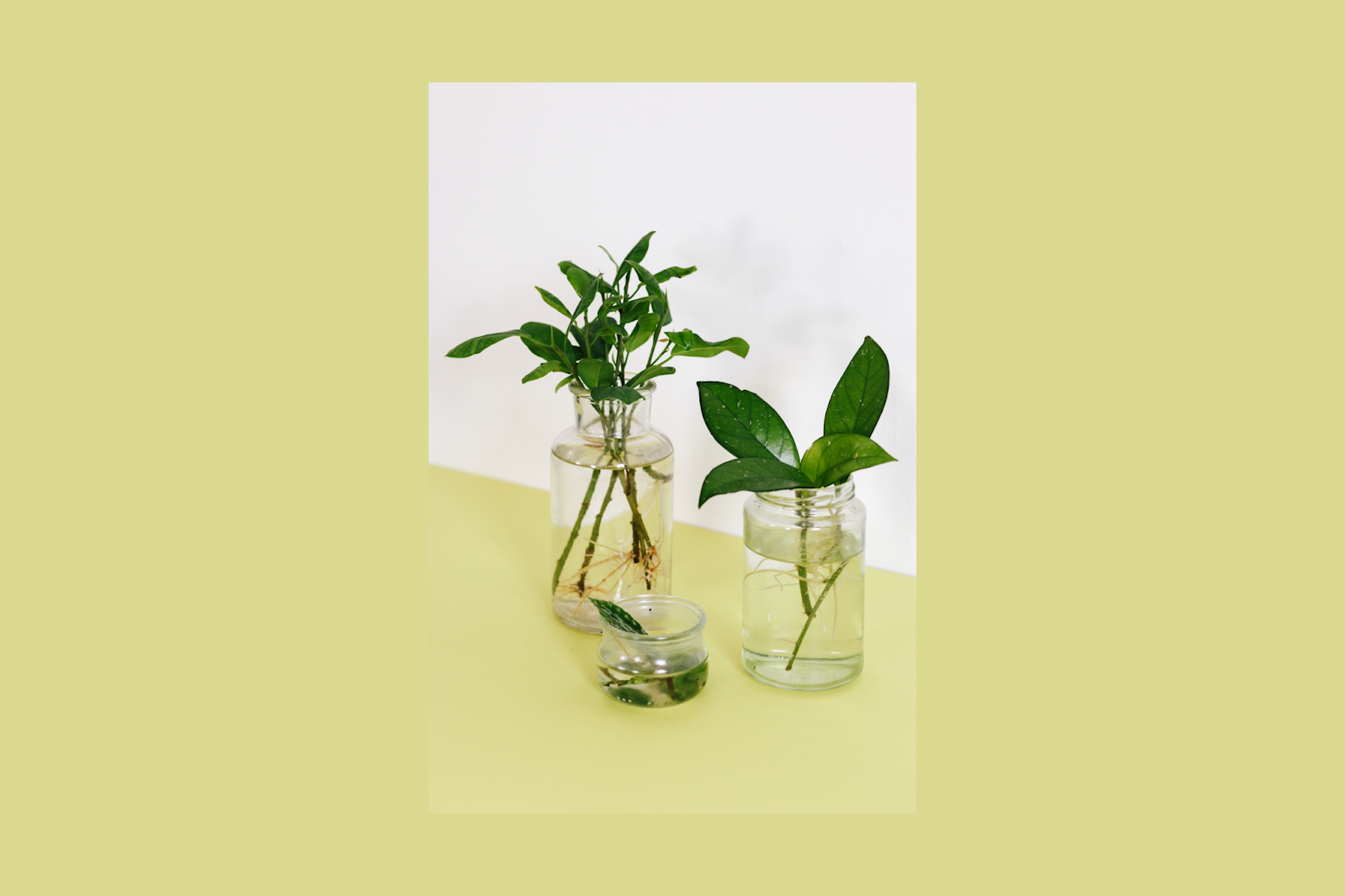 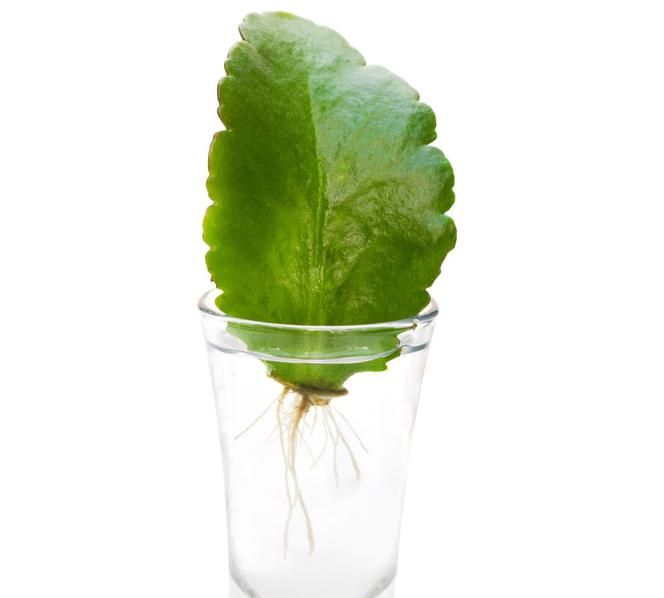 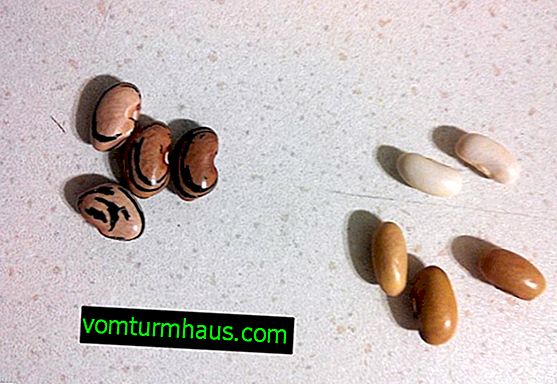 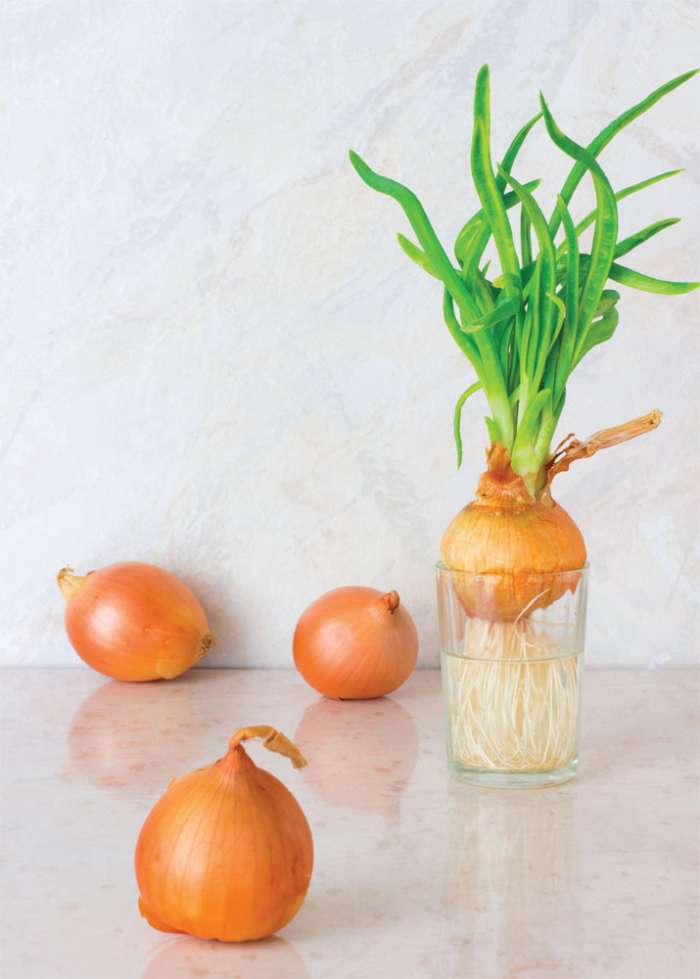 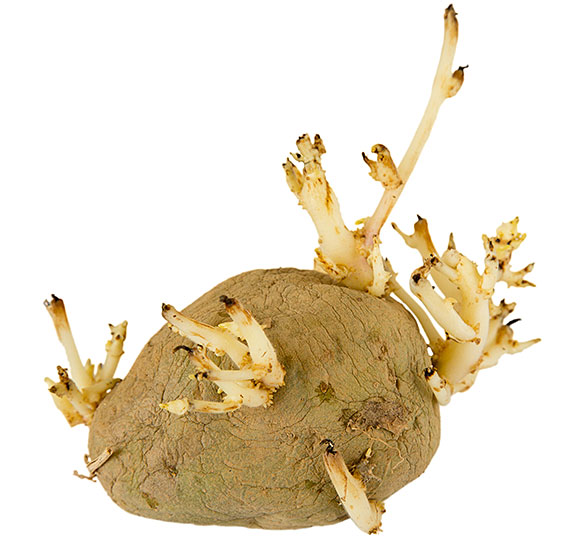 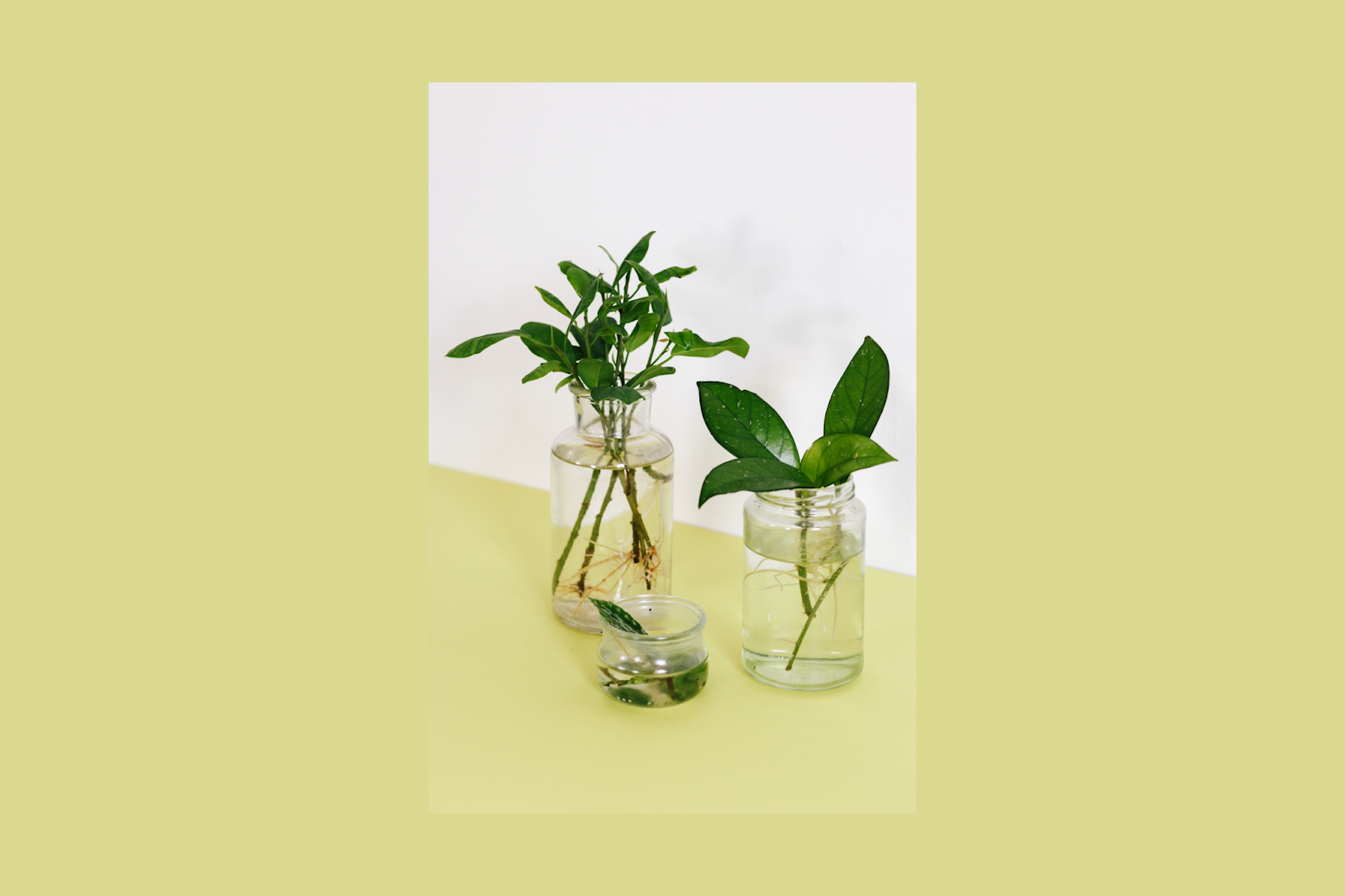 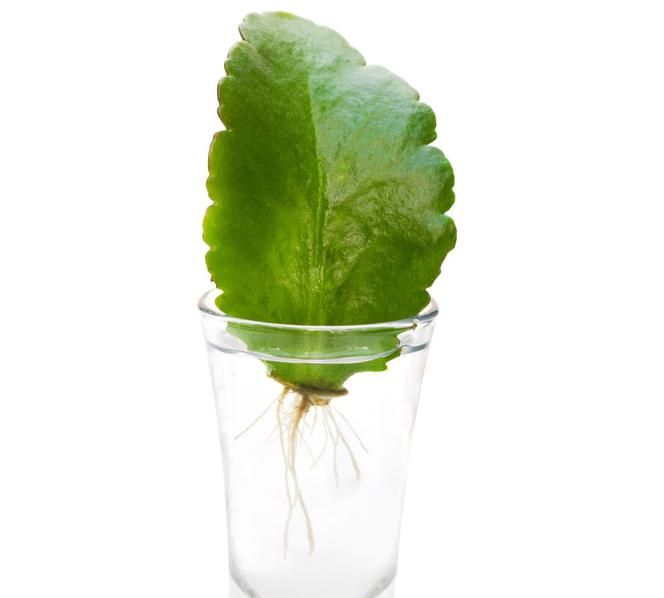 ŠPOhttps://www.youtube.com/watch?v=uZKH82tJnvc&t=585sGibaj se tudi na svežem zraku.POUK NA DALJAVOPODRUŽNIČNA ŠOLA ŠEBRELJEDATUM: 4. 5. 20203. RAZREDSLJAli si si pred počitnicami ogledal kakšno risanko, v kateri sta glavna junaka Bolek in Lolek?ABC str. 58Grda račka (oglej si zgodbo v slikah). Te spomni na kakšno pravljico?Na koncu izveš, da ni bila račka, ampak _ _ _ _ _.V zvezek napiši naslov GRDA RAČKA.Ob slikah opiši, kaj se je zgodilo z jajcem.Danes opiši dogajanje na prvih šestih slikah. Ob vsaki sliki je dovolj ena kratka poved.Pazi na pravopis in lepopis.SLJBerilo str. 88Zvonimir Balog: NAJPREJPesem potiho preberi.Se ti zdi pesmica žalostna, vesela…Kako bi jo prebral?Sedaj pa pesmico večkrat preberi še glasno.Pri branju upoštevaj ločila.Poišči besede, ki se rimajo.SPOPreleti vsebine v učbeniku na str. 62, 63 in 64.Na spodnji povezavi boš našel poučen film, ob katerem boš ponovil zanje o človeškem telesu.https://www.youtube.com/watch?v=Zw7-GPku7ZkUstno odgovori na vprašanja. Odgovore povej enemu od staršev.Kaj nam omogočajo mišice (skupaj s kostmi)?Kakšna je naloga možganov?Kakšno nalogo opravlja srce? Kdaj bije hitreje, kdaj počasneje?Zakaj moramo jesti? Ker telo dobi s hrano potrebno E _ _ _ _ _ _ _ .To _ _ _ _ _ _ _ _ potrebuje telo za R _ _ _, R_ _ _ _ _ in D_ _ _ _ _ _ _ _.Naštej notranje organe.Naštej vseh pet čutil.Primer: O_ _  je čutilo za V _ _ .Včasih tudi zbolimo. Kako se takrat počutimo?Kaj so mikroorganizmi? Ali jih lahko vidimo s prostim očesom? Kaj lahko povzročajo?Katere nalezljive otroške bolezni poznaš?Kako se lahko zaščitimo, da ne zbolimo za nekaterimi boleznimi? 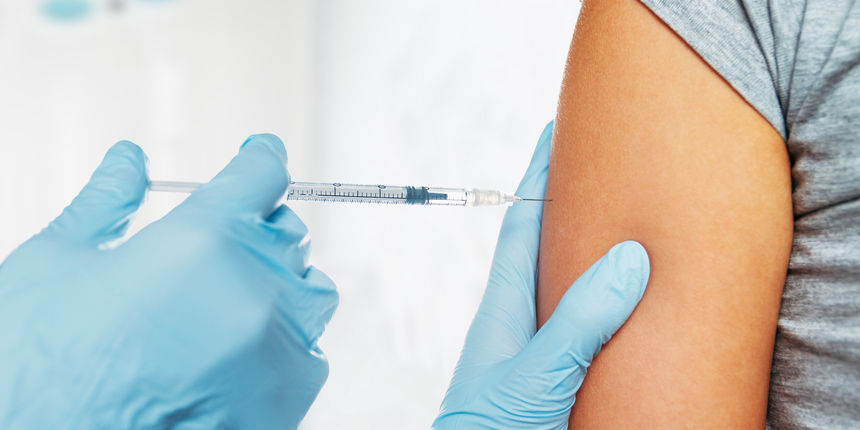 Kako ti skrbiš, da ostaneš zdrav? (naštej vsaj pet stvari)Naštej vsaj pet poškodb, ob katerih je potrebno obiskati zdravnika.MATPonovimo.DZ str. 58/3. in 4. naloga (računaj na dolgo)Danes boš spoznal, kako pisno seštevamo s prehodom. Na spodnji povezavi boš našel lepo razlago.https://vimeo.com/250266362Posnetek si večkrat oglej.Nato v zvezek napiši naslov PISNO ODŠTEVANJE S PREHODOMPrepiši:              10   4 8 3- 2 315   2 4 8 Pri računanju zraven GLASNO GOVORI.5 in koliko je 3? Ne morem izračunati, zato si »izposodimo« 10 enic.                                      3 + 10 = 135 in koliko je 13? In 8, (8 napišem, 1 štejem naprej. (napiši majhno enkico k deseticam)1 + 3 je enako 4, 4 in koliko je 8? In 4. (4 napišem, nič ne štejem naprej).2 in koliko je 2? In 2 (2 napišem).Sedaj si poglejmo še primer v DZ na str. 59Mi bomo računali Z DOPOLNJEVANJEM DO DESETICE.Prepiši račun v zvezek, pri računanju glasno govori:       10      3  7  2-    1  51 8   8 in koliko je 2, ne morem izračunati. Zato si izposodim 10 enic.                                         2 + 10 = 128 in koliko je 12? In 4, 4 napišem, 1 štejem naprej (napiši 1)1 + 5 je enako 6, 6 in koliko je 7? In 1, 1 napišem, 0 ne štejem naprej.1 in koliko je enako 3? In 2, 2 napišem.Prepiši še ta primer:               10   5  9  0-  1  314     4   5   64 in koliko je 0, ne morem izračunati. Zato si izposodim 10 enic.                                   0 + 10 = 104 in koliko je 10? In 6, 6 napišem, 1 štejem naprej (napiši 1).1 + 3 je enako 4, 4 in koliko je enako 9 ? in 5. 5 napišem, 0 ne štejem naprej.1 in koliko je enako 5? In 4. 4 napišem.DZ str. 59/5. naloga, b primerRAČUNAJ Z DOPOLNJEVANJEM: 5 in koliko je 12?ŠPOhttps://www.youtube.com/watch?v=uZKH82tJnvc&t=585sGibaj se tudi na svežem zraku.POUK NA DALJAVOPODRUŽNIČNA ŠOLA ŠEBRELJEDATUM: 4. 5. 20204. RAZREDPriprava na govorni nastop za oceno (OPIS POKLICA).Upam, da imaš besedilo dopolnjeno, da ima uvod, osrednji del (jedro) in zaključek.DZ str. 80/ e, f, g.Oglej si spodnjo razpredelnico – Prvine govornega nastopa.Vse te točke upoštevaj, ko se boš pripravljal na nastop.VADI LEPO TEKOČE PRIPOVEDOVANJE.Prosi enega od staršev, da te posname – po možnosti video (govoriš ob miselnem vzorcu).Posnetek mi pošljite danes najkasneje do 18. ure.Ocenjevanje (predvideno za četrtek, 7. 5.)SLJBERILO str. 112Milan Dekleva: A so kremšnite nevarneOdlomek preberi potiho.Odlomek preberi še glasno.Ustno odgovori na vprašanja En, dva, tri – odgovori ti.MATProsim za popravo besedilnih nalog (petek, 24. 4.) – kdor še ni poslal. V nasprotnem primeru se bo štelo, da naloga ni opravljena.Danes bomo malo ponovili snov, ker bo potrebno pridobiti tudi kakšno oceno.V zvezek napiši VAJA, prepiši (tudi navodila in besedilne naloge) in izračunaj.1. Izračunaj:(14 + 4) : 3 + 8 · 7 = 49 : 7 – 63 : 9 = 2. Razliki števil 45 in 5 prištej količnik istih dveh števil. Katero število dobiš?Napiši sestavljen račun in izračunaj. 3.         od 56 =                       od 36 =                   od __ = 5                  od __ = 24.      6 l = __ dl              30 dl = __ l                5 hl = ___ l      870 l = __ hl __ l     978 dl = __ l __ dl      22 l = __ hl __ l   5.  l = __ dl            l = __ dl   6. Pisno množi. Podpisuj pod prvi faktor! Začneš pri enicah.1 3 7 2 · 2                   1 6 0 9 · 4	                2 4 8 · 307. Deli. Ne pozabi na pravilno podpisovanje.     Naredi tudi preizkus.3 2 6 8 : 2 =                     P:4 7 8 5 : 5 =                     P: 6 1 7 2 : 8 =                     P:   7 6 8 0 : 20 =                   P:  Fotografijo rešenih nalog naj mi starši pošljejo na mail.NITNa spodnji povezavi ponovi znanje o elektriki.https://www.radovednih-pet.si/vsebine/rp4-nit-sdz-osn/#ali pa na https://www.radovednih-pet.si/seznam-vsebin/4/naravoslovje-4pojdi na NAPREDNO OBLIKO, poišči vsebino z naslovom ELEKTRIČNI KROG (oglej si film ter reši obe nalogi!)V zvezek prepiši:UČBENIK str. 73Nariši znake v načrtu el. naprav (okvirček desno zgoraj –prepiši in nariši vsebino iz okvirčka).Nariši električno shemo (okvirček desno spodaj- nariši in napiši vsebino iz okvirčka).UČBENIK str. 75Preberi novo snovNa spodnji povezavi si oglej poučna filma ter reši naloge.https://www.radovednih-pet.si/vsebine/rp4-nit-sdz-osn/#ali pa na https://www.radovednih-pet.si/seznam-vsebin/4/naravoslovje-4ter poišči vsebino z naslovom NEKATERE SNOVI PREVAJAJO ELEKTRIKO.V zvezek prepiši:Fotografijo zapisa današnje snovi naj mi starši pošljejo na mail.ŠPOhttps://www.youtube.com/watch?v=uZKH82tJnvc&t=585sGibaj se tudi na svežem zraku.